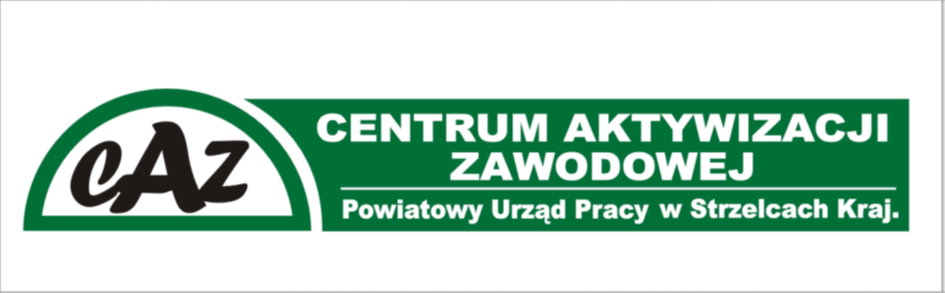 INFORMACJE ZAWODOWE O ZAWODACH I SPECJALNOŚCIACHPORADNICTWO ZAWODOWEZASOBY INFORMACJI ZAWODOWYCH O ZAWODACH I SPECJALNOŚCIACHMetodologia opracowania opisów zawodów/specjalności.Metodologia opracowania opisów zawodów i specjalności obejmuje zbiór założeń oraz metod/procedur postępowania służących do przedstawienia wiarygodnej informacji 
o zawodzie. Istotną częścią metodologii jest układ pojęć stosowanych do opisu rzeczywistości oraz zakres danych, sposób ich zbierania i interpretowania. W Klasyfikacji zawodów 
i specjalności na potrzeby rynku pracy umiejscowionych jest ponad 2000 zawodów, z czego nie wszystkie zostały do tej pory opisane. Opracowywane sukcesywnie opisy zawodów/ specjalności ujętych w klasyfikacji służą do uzupełnienia zasobów wyszukiwarki opisów zawodów na portalu www.psz.praca.gov.pl , wykorzystywanej m. in. przez publiczne służby zatrudnienia do realizacji zadań ustawowych.Zastosowanie Klasyfikacji zawodów i specjalności.Klasyfikacja zawodów i specjalności na potrzeby rynku pracy jest urzędowym dokumentem wykorzystywanym w statystyce zatrudnienia, pośrednictwie pracy oraz poradnictwie zawodowym. Umożliwia łączenie analiz rynku pracy z systemem edukacyjnym dając podstawę do długofalowego planowania kształcenia. Jest przydatna w systemach ewidencji kadrowej, ewidencji ludności, ewidencji ubezpieczeń społecznych. Jest także wykorzystywana w pracach spisowych Głównego Urzędu Statystycznego. Na podstawie KZiS można dokonywać analiz rynku pracy i prognozować przyszłe zmiany w tym zakresie. Klasyfikacja jest także niezbędna dla skomputeryzowanego systemu obsługi rynku pracy.Główne cele opracowywania Klasyfikacji zawodów i specjalności są następujące:- Uporządkowanie i ujednolicenie nazewnictwa zawodów i specjalności występujących na rynku pracy; (na rynku pracy ten sam zawód występuję często pod wieloma nazwami).- Dokonywanie analiz statystycznych zatrudnienia i bezrobocia, które służą do prowadzenia właściwej polityki zatrudnienia.- Dokonywanie analiz porównawczych wymienionych zjawisk występujących w innych krajach.- Prowadzenie opartej na wiedzy polityki w dziedzinie edukacji zawodowej, polegającej na dokonywaniu korelacji między potrzebami rynku pracy a kształceniem zawodowym młodzieży i dorosłych.- Informowanie o możliwościach kształcenia zawodowego w systemie oświaty i zatrudnienia w tzw. zawodach rynkowych, które jest jednym z najważniejszych zadań stojących przed poradnictwem zawodowym i pośrednictwem pracy.Zakres stosowanych pojęć Klasyfikacja zawodów i specjalności jest pięciopoziomowym, hierarchicznie usystematyzowanym zbiorem zawodów i specjalności występujących na rynku pracy. Grupuje poszczególne zawody/specjalności w coraz bardziej zagregowane grupy oraz ustala ich symbole (kody zawodów) i nazwy. Struktura klasyfikacji – to wynik grupowania zawodów na podstawie podobieństwa kwalifikacji/kompetencji zawodowych wymaganych dla realizacji zadań danego zawodu (specjalności), z uwzględnieniem takich aspektów kwalifikacji/kompetencji jak ich poziom 
i specjalizacja. Kryteria te posłużyły grupowaniu poszczególnych zawodów i specjalności 
w grupy elementarne, a te z kolei w bardziej zagregowane grupy średnie, duże i wielkie. Poziomy kwalifikacji/kompetencji stały się podstawą do opracowania struktury grup wielkich, z kolei dalszy podział na grupy duże, średnie i elementarne dokonany został na podstawie specjalizacji kwalifikacji. Kwalifikacja zawodowa to zestaw efektów uczenia się/kompetencji (zasób wiedzy, umiejętności oraz kompetencji społecznych), których osiągnięcie zostało formalnie potwierdzone przez uprawnioną instytucję, potrzebny do wykonywania określonej pracy lub zadania w sposób prawidłowy. Kwalifikacje zawodowe są potwierdzone odpowiednim dokumentem (świadectwem, dyplomem, zaświadczeniem) i stwarzają domniemanie, ze legitymujący się nimi człowiek ma odpowiednie kompetencje. Zawód zdefiniowany jest jako zbiór zadań (zespół czynności) wyodrębnionych w wyniku społecznego podziału pracy, wykonywanych stale lub z niewielkimi zmianami przez poszczególne osoby i wymagających odpowiednich kwalifikacji/kompetencji (wiedzy, umiejętności i kompetencji społecznych), zdobytych w wyniku kształcenia lub praktyki. Wykonywanie zawodu stanowi źródło dochodów. Zawód może dzielić się na specjalności. Rozróżnia się m. in. zawód wyuczony i zawód wykonywany. Zawód wyuczony obejmuje zbiory wiedzy, umiejętności i kompetencji społecznych nabytych w toku uczenia się i warunkujących wykonywanie zawodu. Nazwa zawodu wyuczonego określana jest w świadectwach i dyplomach lub w innych dokumentach potwierdzających uzyskane kwalifikacje. Zawodowi wyuczonemu, w zależności od szerokości jego profilu, może odpowiadać w praktyce kilka czy kilkanaście zawodów (specjalności) występujących na rynku pracy, ujętych w klasyfikacji zawodów i specjalności. Zawód zdobywany w trakcie kształcenia zawodowego nazywany jest zawodem szkolnym. Dla szkolnictwa zawodowego wykaz takich zawodów ujęty jest w klasyfikacji zawodów szkolnictwa zawodowego. (www.isap.gov.pl).Zawód wykonywany jest to zespół czynności lub prac, których wykonywanie                        stanowi główne źródło utrzymania danej jednostki i ewentualnie jej rodziny. Zawód wykonywany jest tzw. zawodem gospodarczym, czyli występującym na rynku pracy. Nazewnictwo zawodów gospodarczych ujęte jest w klasyfikacji zawodów i specjalności na potrzeby rynku pracy (KZiS). Spotykane na rynku pracy nazwy zawodów nie zawsze odpowiadają tym w klasyfikacji, gdyż pracodawcy często sami tworzą nazewnictwo zawodów lub są to nazwy, które funkcjonują zwyczajowo. Pracodawcy często też posługują się nazwami stanowisk pracy, które utożsamiane są z zawodem. Stąd istnieje konieczność identyfikacji zawodu oferowanego przez pracodawcę lub podawanego przez poszukującego pracy i ustalenia jego oficjalnej nazwy, które funkcjonują zwyczajowo. Pracodawcy często też posługują się nazwami stanowisk pracy, które utożsamiane są z zawodem. Stąd istnieje konieczność identyfikacji zawodu oferowanego przez pracodawcę lub podawanego przez poszukującego pracy i ustalenia jego oficjalnej nazwy.Specjalność jest wynikiem podziału pracy w ramach zawodu, zawiera część czynności 
o podobnym charakterze (związanych z wykonywaną funkcją lub przedmiotem pracy), wymagających pogłębionej lub dodatkowej wiedzy i umiejętności, zdobytych w wyniku dodatkowego szkolenia lub praktyki. Zadanie zawodowe to logiczny wycinek lub etap pracy wykonywany na stanowisku pracy 
o wyraźnie określonym początku i końcu. Jest to układ czynności powiązanych jednym celem działania, kończący się określonym wytworem, usługą lub istotną decyzją. W wyniku podziału pracy każdy zawód różni się wykonywanymi zadaniami, na które składają się poszczególne czynności zawodowe. Stanowisko pracy to konkretne miejsce pracy w organizacji. Do prawidłowego wykonywania pracy na danym stanowisku konieczne jest posiadanie przez pracownika określonego zestawu kwalifikacji/kompetencji. Umiejętności zawodowe określa się jako sprawdzone możliwości wykonania odpowiedniej klasy zadań w ramach zawodu (specjalności). Zatem, umiejętności to „wiedza” praktyczna niezbędna do wykonywania określonych zadań zawodowych, gwarantująca skuteczne wykonywanie zawodu. Uprawnienia zawodowe to posiadanie prawa do wykonywania czynności (zawodu), do których dostęp jest ograniczony poprzez przepisy prawne przewidujące konieczność posiadania odpowiedniego wykształcenia, spełnienia wymagań kwalifikacyjnych lub innych dodatkowych wymagań. Opis etapów opracowania opisów zawodów Dotychczas opracowane opisy zawodów dostępne są w wyszukiwarce opisów zawodów zamieszczonej na portalu Publicznych Służb Zatrudnienia, pod adresem www.psz.praca.gov.pl, dział: Rynek pracy, Bazy danych, zakładka: Klasyfikacja zawodów i specjalności, podzakładka: Wyszukiwarka opisów zawodów. Opisy zawodów/specjalności opracowywane są w następujących etapach: Etap 1: Gromadzenie informacji zawodoznawczej Etap 2: Analiza zgromadzonych danych Etap 3: Opracowanie wstępnych opisów zawodów/specjalności Etap 4: Weryfikacja opisów zawodów/specjalności drogą konsultacji i wywiadów Etap 5: Opracowanie ostatecznych wersji opisów zawodów/specjalności. Etap 1: Gromadzenie informacji zawodoznawczej. Gromadzona informacja zawodoznawcza jest podstawą do opracowania wstępnych opisów zawodów/specjalności. W ramach tego etapu prac analizowane mogą być między innymi następujące źródła informacji zawodowej: 1.) Materiały źródłowe z instytucji wnioskujących o zmiany w klasyfikacji zawodów 
i specjalności. Zgłoszenia nowych zawodów i specjalności przesyłane do Ministerstwa Rodziny, Pracy i Polityki Społecznej Departament Rynku Pracy Rodziny, Pracy i Polityki Społecznej. Wnioskodawcami o wprowadzenie do klasyfikacji nowych zawodów/specjalności są ministerstwa lub urzędy centralne, stowarzyszenia, związki zawodowe, organizacje pracodawców czy też inne instytucje merytorycznie kompetentne dla danego zawodu/specjalności. Wniosek (wzór dostępny na portalu www.psz.praca.gov.pl, dział: Rynek Pracy, zakładka: Klasyfikacja zawodów i specjalności) powinien zawierać uzasadnienie celowości wprowadzenia zawodu do klasyfikacji, opis zawierający krótką syntezę zawodu i zadania zawodowe, a także informacje dotyczące wymaganego wykształcenia oraz regulacji prawnych danego zawodu, jeśli takie obowiązują. 2) Akty prawne:- regulacje prawne dotyczące uznawania wykształcenia do celów akademickich 
i zawodowych, uznawania kwalifikacji zawodowych nabytych w Polsce i zagranicą oraz obowiązujące akty prawne dotyczące uznawalności wykształcenia i obowiązujące umowy międzynarodowe w tym zakresie są dostępne na portalu Ministerstwa Nauki i Szkolnictwa Wyższego www.nauka.gov.pl, w zakładka: Mobilność akademicka i zawodowa - uznawalność wykształcenia oraz na portalu Unii Europejskiej: Twoja Europa www.europa.eu, zakładka: Kwalifikacje zawodowe, link: Zawody regulowane - Rozporządzenie Ministra Pracy i Polityki Społecznej w sprawie klasyfikacji zawodów                   i specjalności na potrzeby rynku pracy oraz zakresu jej stosowania www.psz.praca.gov.pl, zakładka: Klasyfikacja zawodów, a także www.isap.gov.pl. -  Rozporządzenie Ministra Edukacji Narodowej w sprawie klasyfikacji zawodów szkolnictwa zawodowego www.men.gov.pl. zakładka: Kształcenie zawodowe oraz www.isap.gov.pl. -  Rozporządzenie Ministra Edukacji Narodowej w sprawie podstawy programowej kształcenia w zawodach, www.koweziu.edu.pl, zakładka: Podstawy programowe; 3) Portale/strony internetowe – urzędów centralnych i komercyjne przykładowo: - portal publicznych służb zatrudnienia www.psz.praca.gov.pl, w tym zakładki: Klasyfikacja zawodów i specjalnościCentralna Baza Ofert Pracy- portale Wojewódzkich i Powiatowych Urzędów Pracy oraz działających w strukturach organizacyjnych WUP Centrów Informacji i Planowania Kariery Zawodowej – dane adresowe tych instytucji zamieszcza wortal publicznych służb zatrudnienia www.psz.praca.gov.pl, zakładka: Rynek pracy, menu: Przejdź do swojego urzędu; -  www.zielonalinia.gov.pl - portal ten zawiera oferty pracy z Centralnej Bazy Ofert Pracy oraz serwisów współpracujących, takich jak www.GazetaPraca.pl, www.praca.pl, www.praca.gratka.pl. Oferty na tym portalu można wyszukiwać wskazując obszar oraz region zamieszkania lub poszukiwania pracy oraz dziedzinę zatrudnienia; -  portal Związku Rzemiosła Polskiego www.zrp.pl. - portal Ministerstwa Edukacji Narodowej www.men.gov.pl, w tym zakładka: Kształcenie zawodowe; - portal Ministerstwa Nauki i Szkolnictwa Wyższego www.nauka.gov.pl, w tym www.wybierzstudia.nauka.gov.pl – zawiera oficjalne informacje o kierunkach studiów na wszystkich uczelniach wyższych w kraju; -  portal Krajowego Ośrodka Kształcenia Zawodowego i Ustawicznego www.koweziu.edu.pl – informatory i publikacje dot. kształcenia w systemie oświaty - portal Polskiej Agencji Rozwoju Przedsiębiorczości www.parp.gov.pl – publikacje opracowane w ramach projektu badawczego Bilans Kapitału Ludzkiego; Ministerstwo Rodziny, Pracy i Polityki Społecznej Departament Rynku Pracy -  portal Instytutu Badań Edukacyjnych www.ibe.edu.pl oraz www.kwalifikacje.edu.pl – publikacje związane z tematem zapewniania jakości w kształceniu zawodowym, w tym opracowane w ramach projektu „Opracowanie założeń merytorycznych i instytucjonalnych wdrażania Krajowych Ram Kwalifikacji oraz Krajowego Rejestru Kwalifikacji dla uczenia się przez całe życie"; -  portale internetowe prezentujące oferty pracy, i/lub publikacje nt. planowania kariery zawodowej, badań i doradztwa zawodowego -  portal Komisji Europejskiej zawierający bazę danych dot. zawodów regulowanych 
w krajach UE, w tym w Polsce (350 pozycji): http://ec.europa.eu/growth/tools-databases/regprof/index.cfm?action=homepage Odnośniki do klasyfikacji i kluczy powiązań obowiązujące od 1 stycznia 2017 r.Od 1 stycznia 2017 r. obowiązuje zmieniona klasyfikacja zawodów i specjalności na potrzeby rynku pracy wprowadzona rozporządzeniem Ministra Rodziny, Pracy                       i Polityki Społecznej z dnia 7 listopada 2016 r. zmieniającym rozporządzenie w sprawie klasyfikacji zawodów i specjalności na potrzeby rynku pracy oraz zakresu jej stosowania (Dz. U. z 22.11.2016 r. poz. 1876 ). ujednolicona Klasyfikacja zawodów i specjalności na potrzeby rynku pracy z 2014 r. z późn. zm. – wg stanu na dzień 22 listopada 2016 r. (plik do pobrania),alfabetyczny indeks zawodów i specjalności z Klasyfikacji zawodów i specjalności na potrzeby rynku pracy z 2014 r. z późn. zm.– wg stanu na dzień 22 listopada 2016 r. (plik do pobrania),klucz powiązań między Klasyfikacją zawodów i specjalności 2010 a Klasyfikacją zawodów i specjalności na potrzeby rynku pracy z 2014 r. z późn. zm. – wg stanu na dzień 22 listopada 2016 r. (plik do pobrania),klucz powiązań między Klasyfikacją zawodów i specjalności na potrzeby rynku pracy           z 2014 r. z późn. zm. a Międzynarodowym standardem kwalifikacyjnym ISCO-08 – wg stanu na dzień 22 listopada 2016 r. (plik do pobrania),układ strukturalny Klasyfikacji zawodów i specjalności na potrzeby rynku pracy z 2014 r. z późn. zm. – grupy zawodów wg stanu na dzień 22 listopada 2016 r. (plik do pobrania),zawody szkolne ujęte w Klasyfikacji zawodów i specjalności na potrzeby rynku pracy                 z 2014 r. z późn. zm. i wyodrębnione w nich kwalifikacje zawodowe – wg stanu na dzień 22 listopada 2016 r. (plik do pobrania),przyporządkowanie kwalifikacji do zawodów szkolnych ujętych w klasyfikacji zawodów i specjalności na potrzeby rynku pracy 2014 r. z późn. zm – wg stanu na dzień 22 listopada 2016 r. (plik do pobrania).PublikacjeKlasyfikacja ISCO-08 (wersja w języku angielskim) - link do strony ILOKlasyfikacja zawodów i specjalności na potrzeby rynku pracy 2014 r.English Summary of Polish Classification of Occupations and Specializations 2014Klasyfikacja zawodów i specjalności na potrzeby rynku pracy - tworzenie i stosowanie, (wersja do druku)Opisy grup zawodówKlasyfikacja zawodów i specjalności 2014 – opisy grup wielkich zawodów i specjalności, wersja z dnia 30 grudnia 2014 r.Klasyfikacja zawodów i specjalności 2014 – opisy grup dużych zawodów i specjalności, wersja z dnia 30 grudnia 2014 r. Klasyfikacja zawodów i specjalności 2014 - opisy grup średnich zawodów i specjalności, wersja z dnia 9 lutego 2015 r. Klasyfikacja                         zawodów i specjalności 2014 - opisy grup elementarnych zawodów 
 i specjalności, wersja z dnia 9 lutego 2015 r.PRZYKŁAD  OPISU  ZAWODUNazwa: Administrator baz danych Kod: 252101 Synteza: Zarządza konkretną bazą danych i określa uprawnienia poszczególnych użytkowników, archiwizuje dane i odpowiada za prawidłowe działanie systemu, posługując się dokumentacją techniczną i programową danej bazy danych oraz programami narzędziowymi dostarczanymi przez jej twórcę (producenta), w celu bezawaryjnej pracy sprzętu i oprogramowania oraz właściwego wykorzystania informacji bazy danych przez uprawnionych użytkowników. Zadania zawodowe: - określanie uprawnień poszczególnych użytkowników w zakresie dostępu do określonych katalogów i podkatalogów oraz plików informacyjnych, w zależności od kategorii grupy użytkowników oraz zakresu i typu informacji, do której użytkownik usiłuje uzyskać dostęp;
- zarządzanie i nadzorowanie konkretnej bazy danych na podstawie dokumentacji projektowej, przy wykorzystaniu zainstalowanego oprogramowania systemowego i narzędziowego;
- archiwizowanie napływających danych do systemu bazy danych, zgodnie z procedurami i kryteriami ustalonymi w projekcie bazy danych;
- dokonywanie bieżących analiz działania systemu bazy danych pod względem efektywności i pracochłonności poszczególnych operacji dostępu do bazy i poszczególnych informacji, sposobu i czasu wyszukiwania itp. i na tej podstawie opracowywanie wniosków dotyczących usprawnienia i rozwoju bazy danych;
- usprawnianie (uszlachetnianie) poszczególnych aplikacji                 bazy danych na podstawie bieżących analiz pracy systemu;
- opracowywanie zasad, procedur i umożliwianie podłączenia   nowych terminali użytkowników, zgodnie z kierunkami            rozwoju danego systemu bazy danych;
- opracowywanie lub wdrażanie systemów zabezpieczających 
w zakresie tworzenia haseł dostępu do informacji i nadawanie praw użytkownikom tylko w zakresie koniecznym do ich działalności;
- opracowywanie lub wdrażanie metod utajniania danych                    w zależności od typu aplikacji zastosowania bazy danych oraz liczby 
i grup użytkowników i tworzenie w razie potrzeby        hierarchicznego sposobu dostępu do danych;
- porządkowanie informacji zawartych w bazie, zgodnie z potrzebami danej aplikacji, za pomocą procedur i programów sortujących 
i kwalifikujących oraz usuwanie informacji zbędnych lub tracących ważność;
- planowanie i organizowanie prac konserwacyjno - remontowych sprzętu i prac konserwacyjnych i modyfikujących        oprogramowanie oraz tworzenie harmonogramów                 czasowych poszczególnych czynności konserwacyjnych;
- organizowanie i planowanie prac podległego personelu               przez określanie szczegółowego zakresu obowiązków                               oraz uprawnień poszczególnych pracowników;
- prowadzenie szkolenia podległych pracowników w zakresie obsługi i konserwacji danej bazy danych oraz użytkowników w zakresie korzystania z bazy danych w ramach ich uprawnień;
- zapewnienie funkcjonowania stanowisk pracy zgodnie z projektem danej aplikacji bazy danych oraz zgodnie z obowiązującymi przepisami, np. w zakresie utajnienia danych, dostępu itp.;
- dokonywanie wyboru i weryfikowanie metod pomiarowych 
i programów testujących, pozwalających określić przydatność 
i efektywność programów i sprzętu wykorzystywanych przez daną aplikację;
-wykonywanie zadań związanych z podanymi wyżej;
- nadzorowanie innych pracowników. Dodatkowe zadania zawodowe: - pełnienie funkcji analityka baz danych i analityka systemów komputerowych w bardzo wąskim zakresie związanym 
z administrowaną bazą danych;- pełnienie funkcji administratora systemu komputerowego i/lub sieci informatycznej. 